	         CITY COUNCIL MEETING MINUTES 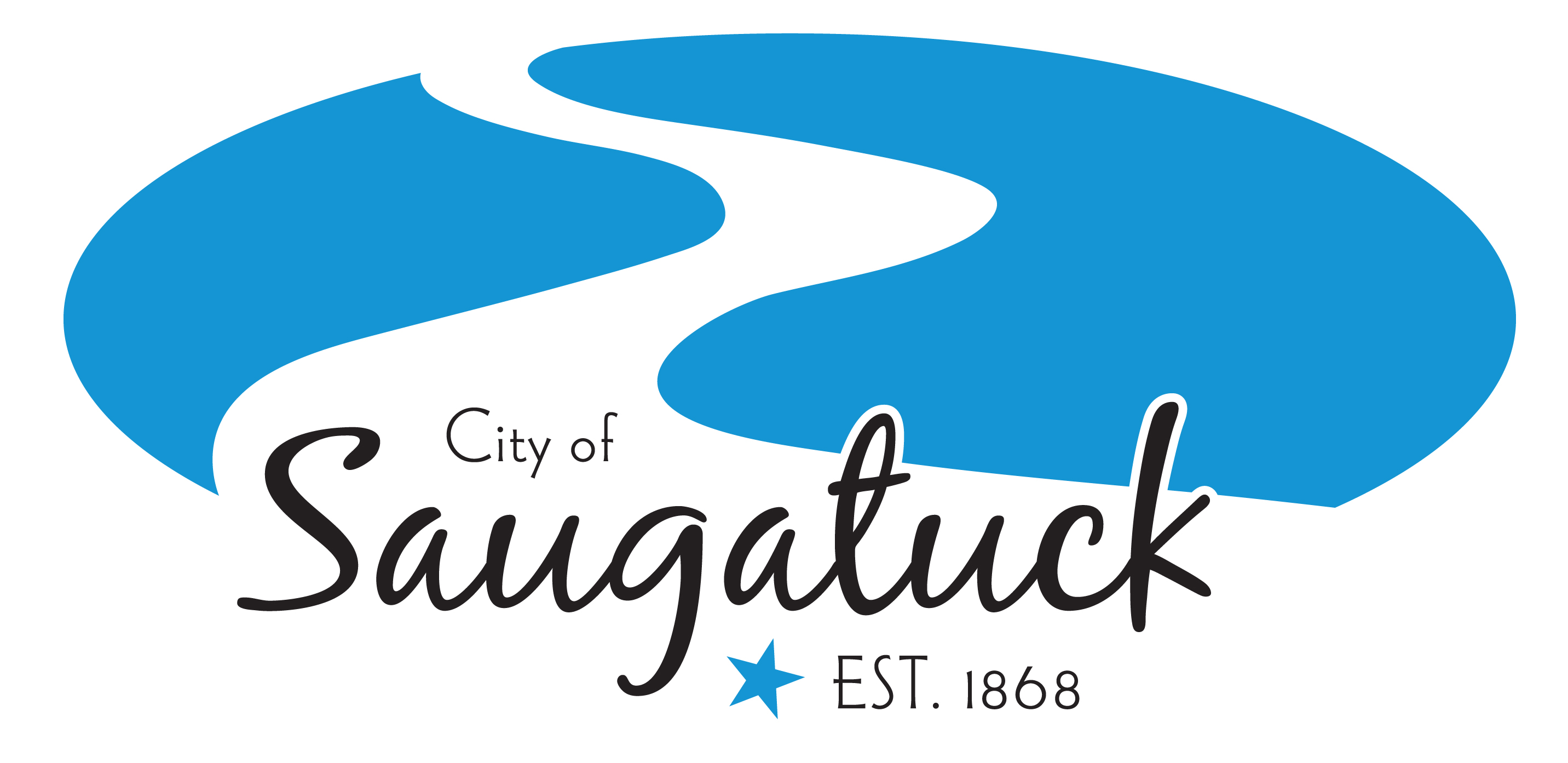      June 27, 2022         The City Council met for Regular Council Meeting at 7:00 p.m. City Hall   102 Butler St., Saugatuck, MI 49453.Call to Order: The meeting was called to order by Mayor Lewis at 7:00 p.m.		Attendance:		Present: Mayor Lewis, Mayor Pro-Tem Dean, Councilmembers Bekken, Gardner, Leo, and Trester.		Absent: Stanton.	Others Present:  City Manager Heise, Treasurer Stanislawski, DPW Superintendent Herbert, Zoning Administrator Osman & Clerk Wolters.	Consent Agenda:Regular City Council Meeting Minutes – June 13, 2022Special City Council Meeting Minutes – June 13, 2022Accounts Payable in the amount of $97,681.07.        Motion by Dean, second by Trester, to approve the consent agenda. Upon roll call vote, motion carried 6-0.	Staff Reports: City Manager, Treasurer, Zoning Administrator, DPW Superintendent, Fire Chief, Police Lieutenant, and Engineer submitted status reports of current activities since the last Council meeting on June 13th, 2022, for their respective departments. 	Agenda Change: None	Guest Speakers: 	Logan White, Saugatuck City Resident- provided Council with information on his special              event request called Saugatuck Film Fest to be held in November.	Public Comment on Agenda Items Only:Dale Harrison, Saugatuck Township Resident- spoke in favor of allowing an exemption to Bridge Street property owners to connect to municipal water and install a private well. Tim Locker, Saugatuck Township Resident- spoke in spoke in favor of allowing an exemption to Bridge Street property owners to connect to municipal water and install a private well. 	Introduction of Ordinances: None	Public Hearings: 	City of Saugatuck Budget ’22-’23:	A. Public Hearing was called to order at 7:19 p.m.	B. Public comment regarding the proposed FY 2022/2023 Budget		1. Supporting comments (audience and letters)- NONE		2. Opposing comments (audience and letters)- NONE	3. General comment opportunity (Supporting, Opposing, General)		• Participants shall identify themselves by name and if they are a		    citizen or non-citizen of the City of Saugatuck- NONE	C. Public Comment portion closed by Mayor- closed at 7:20 p.m.	D. Council Comment-Councilmember Dean thanked Peter explaining the budget and for putting together the budget very clearly.Councilmember Gardner thanked Peter and Kate that sat in on his meeting with Peter. Thanked Peter for his time and complimented everyone that was involved in preparing the budget. Councilmember Leo concurred with Councilmember Gardner and noted the budget was quite easy to read and well done.Councilmember Trester said Peter has served the Council well over the years and hit a home run again.	E. Hearing was closed by the Mayor- closed at 7:21 p.m.	Unfinished Business: NoneNew Business: Resolution 220627-A (FY 21/22 Year-End Budget Amendments): The City Council is authorized by statute to amend the budget throughout the fiscal   year as it becomes apparent that a deviation from the original general appropriations  act is necessary. Attached is the recommended budget amendment for fiscal year  2022.       	Motion by Gardner, second by Leo, to approve Resolution 220613-A to approve Resolution 220627-A amending the FY 21/22 budget as presented.Upon roll call vote, motion carried 6-0.RESOLUTION NO. 220627-B (General Appropriations Act):   WHEREAS, pursuant to the Uniform Budgeting and Accounting Act, P.A. 2 of    1968, as amended, (the “Act”) local units of government are required to pass a    general appropriations act; and WHEREAS, in accordance with the Act, the City   has provided the required notice and hearing; and WHEREAS, in order to comply    with the Act, the City wishes to adopt an appropriations act pursuant to this    resolution.        Motion by Gardner, second by Leo, to approve Resolution 220627-B General Appropriations Act. Upon roll call vote, motion carried 6-0.Bridge Street Utilities:City staff has been adhering to policies that require properties (new construction) connect to municipal water, as a result of new construction on Bridge Street. A significant amount of staff, engineering and legal time has been placed into researching policy, previous assessment methodologies, road/property surveys and communicating with homeowners regarding the city policy. I’ve attached the engineer’s summary- cost for road improvements and the water extension, in addition to assessment options for Council to decide upon.          Motion by Trester, Second by Gardner to allow an exemption to all property owners to connect to municipal water and install a private well. Upon roll call vote, motion carried 6-0.	Public Comment: Dale Harrison, Saugatuck Township Resident- spoke in favor of allowing an exemption to Bridge Street property owners to connect to municipal water and install a private well. 	Correspondence: None	Boards, Commissions & Committee Reports:Councilmember Gardner- Updated Council on the next planning commission meeting.Mayor Lewis- Updated Council on Tri-Community Recycling Committee meeting. They also had a successful Styrofoam collection event.	Council Comments: Councilmember Trester- updated Council on recent Kalamazoo Lake Harbor Authority meeting. From a recent study of sediment deposits on the bottom of the lake, there are no or minor risk of PCB exposure from lake sediments in our harbor. There was also a surface water analysis and found likewise that since 2014, no PCBs detected in Kalamazoo River water. The Harbor Authority has been interested in mounting stick lights on the Blue Star Highway Bridge. Total budget is about $12,000, Douglas and Township have agreed to participate in funding, and they will be asking the City as well.Councilmember Bekken- updated Council on recent Kalamazoo Lake Sewer and Water Authority Board. All audits are in progress. KLSWA signed a contract with plumbers to complete about $30,000 of sewer repairs. They have moved into phase two of their regenerator project, they have four operational portable generators. He also reviewed work to be completed in the future with lift stations in the City.Councilmember Leo- updated Council on Non-Motorized Bike Trail; they were invited to present to the Michigan Trust Fund. There were a handful of residents, the Mayor of Douglas and representatives of the Friends of the Blue Star Trail that spoke in favor of the trail. There is no announcement yet on the decision of the grant.Councilmember Gardner- Thanked Councilman Bekken and KLSWA for all their work and service. He updated Council on Planning Commission; they have begun working on their strategic planning goals along with some housekeeping. He also welcomed new member Mark LaChey. Councilmember Dean- Complimented the staff on running the City really well. He is pleased with everything he is seeing in town, he thanked staff.Mayor’s Comments:Mayor Lewis updated Council on the Tri-Community Recycling Committee; she will have the final report to Council at the beginning of July and they will be holding a second Styrofoam collection the 24th of September.Adjournment: Motion by Trester, second by Dean to adjourn, Mayor Lewis adjourned at 7:55 p.m.Respectfully Submitted,____________________Jamie Wolters, City Clerk